Announcements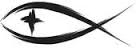 Meetings & EventsMonday, October 25th										Bible Study 7pmTuesday, October 26th										Bible Study 3pmWednesday, October 27th									Council 7pmSaturday, October 30th										Trunk or Treat in Park 2pm -4pmSunday, October 31st										Voters Meeting after WorshipATTENDANCE SHEETS	Please remember to fill out the attendance sheet you will find in your bulletin and leave it on the pew when you leave today.  The elders will collect them after the service.QUARTERLY VOTERS MEETING NEXT SUNDAY	There will be a regular quarterly Voters Meeting following worship next Sunday, October 31st.  In addition to the regular board and financial reports, there will be information from the Trustees about the east addition and what options we have to move this project forward.  Dave Johnson has worked very hard to get us current cost numbers for building materials and believes we will need to consider an addition without office space if we wish to build.  We will need to make a decision on this if we want to proceed with this project.  Please plan on attending this meeting next Sunday.STEWARDSHIP CORNERHebrews 7:27 – “He has no need, like those high priests, to offer sacrifices daily, first for his own sins and then for those of the people, since he did this once for all when he offered up himself.”  The great sacrifice of Jesus upon the cross covers the sins of all mankind.  When that sacrifice was made, Jesus proclaimed: “It is finished.”  No sacrifice of ours is needed to cover our sins.  And yet St. Paul tells us to be “living sacrifices,” and Jesus tells us to “lay your offering at the altar.”  So sacrificial giving goes on, but now its purpose is transformed by the one sin-atoning sacrifice of Christ.  Now our giving and serving are sacrifices of thanksgiving, gifts of self in serving others for Christ’s sake.TRUNK OR TREAT THIS SATURDAY	Trunk or Treat is this Saturday, October 30th from 2pm-4pm in the Onekama Village Park.  We would really appreciate your participation in this event.  We will have EZ-Mart gift cards as prizes for the top three decorated trunks.  For just a couple hours in the park, you could take home a gift card worth $25 or more.  For information or to sign up, please contact Jan Chandler at (231) 735-1610 or email at jvanitt@gmail.com.FINAL WEEK FOR LWML MITE BOXES	It’s this final week for LWML Mite Boxes.  Please return them to the church next Sunday.  They can be returned to the basket on the ledge by the church door.  The Mite Boxes are used by LWML to fund missions that help to proclaim the Gospel.  You may provide your spare change as you empty you pockets or cash or a check.  Whatever works for you as we work together to bring the news of our Savior to others.TRINITY ARCADIA FALL BAZAAR	Trinity Arcadia will be holding a fall bazaar on Saturday, November 13th from 10am – 3pm at their church.  This bazaar will be open to the public to participate in providing craft items or baked goods for sale.  If you would like to sell at the bazaar, please contact Chelsea Chapin at (517) 449-7615 or email at tlcrkdcommunity@gmail.comBIRTHDAYS & ANNIVERSARIESDavid Johnson’s Birthday					October 24thJohn & Janet Kline Anniversary			October 24thSERVING THIS MONTH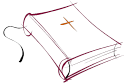 Greeters: Darrell & Pam RichardsonAltar Guild: Sue KahlSERVING TODAY						SERVING NEXT WEEK 10/31/2021Pastor:  Rev. Jacob Sherry				Pastor:  Rev. Jacob SherryElder:  Jim Poellet							Elder:  Dennis WickstromAccomp:  William Bankstahl				Accomp:  William BankstahlAcolyte:  Connor LeSarge					Acolyte:  Ashlyn BlackmoreReader:  Pastor								Reader:  PastorATTENDANCE: 10/17/2021WORSHIP: 78							BIBLE STUDY: 14FIRST FRUITS TRACKER WEEK ENDING:  10/17/2021Offering Receipts:		$3,107.00			YTD Budget Receipts:	$113,356.32Weekly Budget Needs:	$2,766.27			YTD Budget Needs:		$116,183.34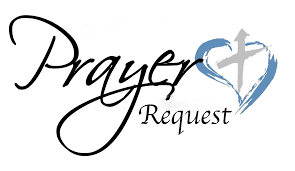 Special PrayersNellie Blakley							Jim Poellet							Steve SchimkeSteve Fredericks						Shirley Poellet						Phyllis SchramskiJoan Malmgren						Barbara Potter						Cecil SomselLynda Byrd Meister					Marge Reckow					Rev. Jeff Walsh (Cancer)Candi Moerdyk						Jim Reeves							Steve ZupinPam MonroeJoan Malmgren, who is having surgery on Monday.The Family of Bruce Schimke, son of Helmi Schimke, who died Monday, October 18th.Prayers for Our MilitaryAndrew Burch, Jr., grandson of John & Loree Sprawka.Mark Granzotto with U.S. Navy in Bahrain, grandson of Rita MerkeyArmy Major Riley Morgan Kennedy, stationed in Washington, DC, George & Margaret Punches’ grand-nieceCarol Sprawka, son & daughter-in-law of John & Loree SprawkaDerek Sprawka, grandson of John & Loree SprawkaTrevor and Alyssa Eisenlohr with the U.S. Navy, friends of Janette & Fred MayIan Nelson, nephew of Jack and Pebbla NelsonTyge Nelson & family, nephew of Jack and Pebbla NelsonCapt. Tim Brandt at Madigan Medical Center, Fort Lewis, WA, son of Bruce & Debbie BrandtIf you wish to add someone’s name, please call or e-mail the church office.